НАДЕЕМСЯ, ЧТО В ПРОЦЕССЕ ОБУЧЕНИЯ ВЫ ПРИОБРЕТЕТЕ НЕОБХОДИМЫЕ ЗНАНИЯ, КОТОРЫЕ ПОМОГУТ ВАМ В БЛАГОРОДНОМ ДЕЛЕ ВОСПИТАНИЯ РЕБЕНКА, ОСТАВШЕГОСЯ БЕЗ ЛЮБВИ И ЗАБОТЫ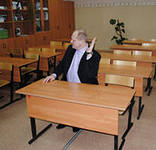 Сектор семейного устройства детей и сопровождения замещающих родителей, постинтернатного сопровождениялиц из числа детей-сирототделения психолого-педагогической помощиАдрес: г. Ханты – Мансийскул. Светлая д. 65Тел.8(3467)356331      Бюджетное учреждение               Ханты – Мансийского автономного округа – ЮгрыЦентр социальной помощи семье и детям «Вега»«Школа замещающих родителей»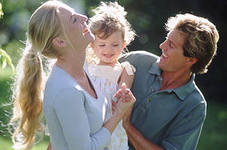 г. Ханты – Мансийск     Цель курса «Школы приемных родителей» - помочь  освоить необходимые знания в области воспитания, ухода и защиты ребенка. Эти знания, помогут Вам справиться с трудностями приема, стать компетентным опекуном (усыновителем, приемным родителем, патронатным воспитателем), воспитать ребенка, чья история жизни омрачена потерями и неблагополучием.Вся программа курса разделена на 4 блока: юридический (социально-правовой),  медицинский, психолого - педагогический и социальный.     В программе юридического блока представлены занятия, в которые включены положения законодательства в части защиты прав несовершеннолетних, их гражданской правоспособности и дееспособности. В программе подробно освещаются вопросы об основных правах и свободах несовершеннолетних, включая вопросы в области реализации права ребенка жить и воспитываться в семье; рассматривается законодательство в области реализации права ребенка жить и воспитываться в семье; дается подробное токование форм устройства детей-сирот и детей, оставшихся без попечения родителей, излагаются дополнительные гарантии по социальной поддержке детей-сирот и детей, оставшихся без попечения родителей. В программе приведен перечень нормативно-правовые актов, рекомендуемых при подготовке самостоятельных заданий и использованных автором при составлении программы.     В программе медицинского блока  Вы познакомитесь с особенностями физического, психического состояния здоровья детей, оставшихся без попечения родителей, а также с наиболее часто встречающимися отклонениями в состоянии здоровья и нарушениями в их поведении. Вашему вниманию будут представлена информация  об организации режима дня, правильного питания, физического воспитания. Вы узнаете клинические проявления наиболее часто встречающихся детских заболеваний и способы оказания первой помощи вашему приемному ребенку.     В программе психолого - педагогического и социального блоков  Вы узнаете как изменяется ситуация в семье при приеме ребенка и что необходимо сделать, чтобы семья и приемный ребенок приняли и привязались друг к другу, какие психологические особенности характерны для детей, узнавших что такое сиротский опыт, плохое обращение, горе и утрата, а также как лучше воспитывать приемного ребенка, как взаимодействовать с учителем и школой. В  данных блоках В курсе представлены видеофильмы: "ПОЕЗД НАДЕЖДЫ" (ДИСК №2), "ПАМЯТЬ СЕРДЦА СОХРАНЯ" (ДИСК №3). Вы увидите и услышите рассказы замещающих родителей о том, как они смогли справиться со сложными ситуациями приема и трудным поведением детей. Сами приемные дети поделятся с Вами своими впечатлениями о новой семье и отношениями в ней. Вы увидите и услышите детей, которые живут пока еще в детских домах, узнаете про их судьбы и проблемы.В приложении к программе даны:- лекции - консультации по наиболее часто встречающимся вопросам;- практикум, содержащий практические задания.    Обучение по программе имеет две формы:очнаязаочная      Программа рассчитана на 48  часов.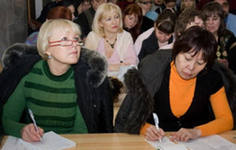     По окончанию курса кандидат получает свидетельство о прохождении подготовки гражданами по форме, утвержденной уполномоченным Правительством Российской Федерации федеральным органом исполнительной власти.